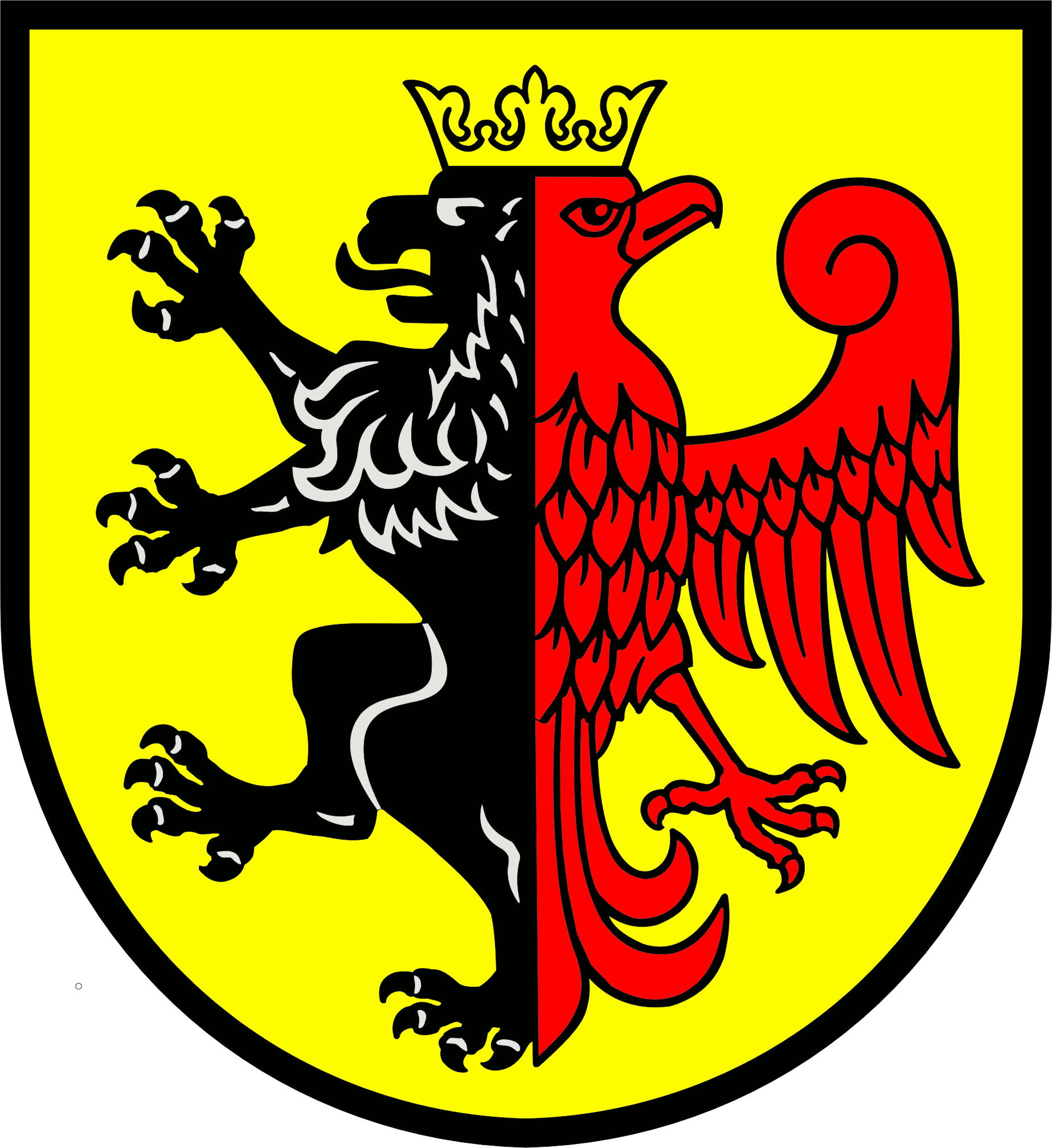 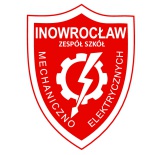 Podanie o przyjęcie na kwalifikacyjny kurs zawodowyImię (imiona) i nazwisko kandydata…………………………………………………………………………………………………Numer PESELData urodzeniadzień	miesiąc	rokMiejsce urodzenia…………………………………………………………………………………………………Adres zamieszkania…………………………………………………………………………………………………Proszę o przyjęcie mnie w roku szkolnym 2021/2022 na kwalifikacyjny kurs zawodowy technik pojazdów samochodowych w wyodrębnionej kwalifikacji MOT.06. Organizacja i prowadzenie procesu obsługi pojazdów samochodowych.………………………………………..	…………………………………………………..(miejscowość, dnia)	podpis kandydata lub rodziców/prawnych opiekunów osób niepełnoletnichZałączniki:Świadectwo ukończenia szkoły podstawowej/gimnazjum lub zasadnicze szkoły zawodowej lub branżowej szkoły I stopnia albo świadectwem ukończenia szkoły średniej (kopia),Świadectwo/dyplom potwierdzającego uzyskanie kwalifikacji Obsługa, diagnozowanie oraz naprawa pojazdów samochodowych (MOT.05, wcześniej MG.18/M.18)  właściwej dla zawodu mechanik pojazdów samochodowych albo kwalifikacji Obsługa, diagnozowanie oraz naprawa mechatronicznych systemów pojazdów samochodowych (MOT.02, wcześniej MG.12/M.12 właściwej dla zawodu elektromechanik pojazdów samochodowych lub dyplomu czeladniczego w zawodzie mechanik, elektromechanik pojazdów samochodowych.--